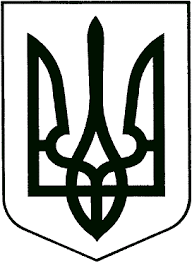 ВИКОНАВЧИЙ КОМІТЕТЗВЯГЕЛЬСЬКОЇ МІСЬКОЇ РАДИРІШЕННЯ_________________   			                                          №___________Керуючись підпунктом 1 пункту а), статті 27 Законом України «Про місцеве самоврядування в Україні», Законом України «Про засади державної регіональної політики», Законом України «Про державне прогнозування та розроблення програм економічного і соціального розвитку України», з метою запровадження стратегічного управління розвитком Звягельської міської територіальної громади, організації розробки Стратегії розвитку Звягельської міської територіальної громади до 2028 року, виконавчий комітет міської ради ВИРІШИВ: 1.Створити Комітет з розробки Стратегії розвитку Звягельської міської територіальної громади до 2028 року (далі – Стратегічний комітет) та затвердити його  персональний склад, згідно з додатком 1.2.Затвердити Положення про Стратегічний комітет із розробки Стратегії розвитку Звягельської міської територіальної громади до 2028 року, згідно з додатком 2. 3. Відділу економічного планування та підприємницької діяльності міської ради внести розроблений Стратегічним комітетом проєкт Стратегії розвитку Звягельської міської територіальної громади,  на розгляд Звягельської міської ради до 31.12.2023 року. 4.Забезпечити публічність діяльності стратегічного комітету із залученням механізмів широкого громадського обговорення та рекомендацій проекту Ради Європи в Україні «Зміцнення демократичної стійкості через громадянську участь під час війни та в повоєнному контексті в Україні», відділу інформації міської ради здійснювати висвітлення напрацьованих матеріалів на сайті міської ради, у соціальних мережах та у ЗМІ, здійснити залучення експертів та спеціалістів, інформувати громадськість про майбутні та проведені заходи.5. Контроль за виконанням цього рішення покласти на заступника міського голови Гудзь І.Л.Міський  голова                                                                  Микола БОРОВЕЦЬ
                                                                                           Додаток 1                                                                                       до рішення виконавчого                                                                                             комітету міської ради                                                                                       від                 №                                                    СКЛАД                Комітету з розробки Стратегії розвитку Звягельської                         міської  територіальної громади до 2028 року
      Гудзь                                                заступник міського голови, голова        Ірина Леонідівна                             стратегічного комітету  Гвозденко                                         секретар міської ради, заступник   Оксана Василівна                            голови стратегічного комітету  Володіна                                           начальник відділу економічного                                    Алла Володимирівна                       планування та підприємницької                                                               діяльності міської ради, секретар                                                               стратегічного комітету                                                 Члени комітету:  Андрущенко                                    директор ТОВ «Гарант Експорт»   Микола Дмитрович                        (за згодою)      Бадовська                                         голова Громадської ради (за згодою)  Олена Михайлівна         Баліковська                                      фізична особа –підприємець (за згодою)  Альона Петрівна      Борис                                                заступник міського голови  Наталія Петрівна   Ващук                                               начальник управління освіти і науки  Тетяна Володимирівна                    Звягельської міської ради   Годун                                                начальник управління житлово -    Олег Вікторович                              комунального господарства і екології                                                              міської ради  Гнатюк                                             голова «Молодіжної ради Звягеля» (за    Ольга Сергіївна                               згодою)  Доля                                                  керуючий справами виконавчого   Олександр Петрович                       комітету   міської ради   Капчинська                                            голова громадської організації «Мережа   Лариса Антонівна                            навчальних закладів міста Звягель»                                                              (за згодою)  Кармазіна                                          громадський активіст (за згодою)  Катерина Олександрівна                   Кравчук                                             т.в.о. начальника управління у справах  Тетяна Миколаївна                          сім’ї, молоді, фізичної культури та                                                              спорту міської ради   Левчук                                               староста сіл Великий Молодьків, Груд   Лариса Євгенівна                             та Багате  Литвин                                              голова постійної комісії міської ради з   Петро Михайлович                          питань містобудування, архітектури та                                                              земельних відносин (за згодою)  Литвинчук                                        депутат міської ради (за згодою)  Сергій Анатолійович   Махновецька                                  головний спеціаліст відділу інформації    Анастасія Олександрівна              міської ради    Овдіюк                                             голова постійної комісії міської ради з    Віктор Іванович                              питань депутатської етики, дотримання                                                              законності прав і свобод громадян (за                                                                             згодою)   Омельчук                                        директор Дитячо-юнацького клубу    Вадим Анатолійович                     фізичної підготовки (за згодою)   Панфелюк                                        староста сіл Пилиповичі, Городище,     Надія Володимирівна                     Степове   та Анета   Пахолюк                                         директор КУ «Агенція розвитку міста»    Борис Борисович                           Житомирської міської ради (за згодою)   Поліщук                                          депутат міської ради (за згодою)   Олександр Васильович     Рудницький                                    голова постійної комісії міської ради з    Дмитро Вікторович                       питань житлово-комунального                                                             господарства та комунальної власності                                                            (за згодою)   Седлецький                                    депутат міської ради (за згодою)    Роман Анатолійович    Сиченко                                          голова Спостережної ради,    Микола Вікторович                       ПрАТ ВКФ «Леся» (за згодою)   Солонтай                                      експерт Проєкту Ради Європи   Олександр Гейзович   Терещук                                        староста сіл Наталівка та Олександрівка   Анатолій Миколайович    Тростенюк                                    депутат міської ради (за згодою)   Валентина Василівна    Хапчук                                          голова громадської організації «СіЧ»    Сергій Вікторович                       (за згодою)   Храбан    Аліна Петрівна                             староста сіл Дідовичі та Борисівка    Хрущ                                             депутат міської ради (за згодою)    Ліля Василівна    Челядін                                         староста сіл Майстрів, Майстрова Воля,       Геннадій Іванович                       та Маковиці       Широкопояс                                 начальник управління культури і туризму    Олександр Юрійович                  міської ради    Шутова                                         депутат міської ради, голова громадської    Лариса Валентинівна                  організації Новоград-Волинська міська                                                           організація жінок» (за згодою)   Якубов                                         заступник міського голови   Віталій Олександрович   Якубовська                                 член виконавчого комітету, голова     Аліна Борисівна                           благодійної організації «На благо України»
Керуючий справами виконавчого                 комітету міської ради                                                                 Олександр ДОЛЯ                                                                                                                        Додаток 2                                                                                     до рішення виконавчого                                                                                      комітету міської ради                                                                                      від                № ПОЛОЖЕННЯпро Стратегічний комітет із розробки Стратегії розвитку Звягельської міської територіальної громади до 2028 року  1. Загальні положення 1.1. Стратегічний комітет з розробки Стратегії розвитку Звягельської міської територіальної громади та плану її втілення створюється з метою підготовки пропозицій та організації процесу розробки Стратегії розвитку Звягельської міської територіальної громади до 2028 року (далі - Стратегія). 1.2. Стратегічний комітет у своїй діяльності керується Конституцією та законами України, актами Президента України, Кабінету Міністрів України, іншими актами законодавства, рішеннями міської ради та виконавчого комітету, розпорядженнями Звягельського міського  голови та цим Положенням.2. Склад Стратегічного комітету.2.1. Склад Стратегічного комітету затверджується рішенням виконавчого комітету. 2.2. Головою Стратегічного комітету є  профільний заступник міського голови.2.3. Секретарем є начальник відділу економічного планування та підприємницької діяльності міської ради. 2.4 Стратегічний комітет формується за пропозицією міського голови з представників виконавчих органів міської ради, депутатів Звягельської міської ради, представників від жителів територіальної громади, організацій громадянського суспільства, експертів та інших зацікавлених осіб.2.5. За потреби, міський голова вносить пропозиції щодо доповнення, внесення змін до складу стратегічного комітету.3. Основні завдання та права Стратегічного комітету: 3.1. Організаційною формою діяльності Стратегічного комітету є засідання, що проводяться за необхідністю, в тому числі у форматі дистанційного зв'язку. 3.2. Основні завдання Стратегічного комітету:3.2.1. Визначити напрями і пріоритети своєї роботи.3.2.2. Здійснити аналіз, визначити проблеми та можливості соціального та економічного розвитку громади.3.2.3. Організувати опитування серед громади та інші форми дослідження громадської думки з метою накопичення пропозицій для включення в Стратегію.3.2.4. Розробити концепцію стратегічного бачення та пріоритетів по досягненню довго- і короткострокових цілей громади. 3.2.5. Розробити проєкт Стратегії.3.2.6. Розробити план заходів для втілення Стратегії.3.2.7. Розробити механізм моніторингу ефективності реалізації Стратегії громади. 3.2.8. Організувати громадські слухання щодо проекту Стратегії, відповідно до Положення про громадські слухання у Звягельській міській територіальній громаді. 3.2.9. Здійснювати інші заходи необхідні для підготовки Стратегії. 3.3. Стратегічний комітет має право: 3.3.1. Залучати спеціалістів виконавчих органів Звягельської міської ради, підприємств, установ та організацій (за погодженням з їх керівниками), експертів для розгляду питань, що належать до її компетенції.3.3.2. Отримувати в установленому порядку від виконавчих органів Звягельської міської ради, підприємств, установ та організацій громади, державних служб документи та інші матеріали, необхідні для виконання покладених на неї завдань.3.3.3. Проводити опитування громадян чи проводити іншу діяльність для вивчення громадської думки щодо стратегічного розвитку Звягельської міської територіальної громади.3.3.4. Скликати в установленому порядку засідання з питань, що належать до його компетенції.3.3.5. Вносити на розгляд керівництва Звягельської міської ради проєкт Стратегії, плану заходів для його втілення та інформацію з питань, що належать до його компетенції. 4.  Права та обов’язки членів Стратегічного комітету: 4.1. Члени Стратегічного комітету мають бути присутніми на засіданнях Стратегічного комітету.4.2. У разі, якщо член Стратегічного комітету з поважних причин не може відвідати засідання, він зобов’язаний повідомити про це голову та (або) секретаря Стратегічного комітету.4.3. Члени Стратегічного комітету:4.3.1. Мають право брати участь в обговоренні всіх питань, які розглядаються на засіданні Стратегічного комітету, та ставити запитання до всіх осіб, які беруть участь у засіданні Стратегічного комітету, а також з питань голосування.4.3.2. Можуть вийти зі складу Стратегічного комітету за особистою заявою або за рішенням Стратегічного комітету у разі невиконання ними своїх обов’язків.4.4. Голова Стратегічного комітету:4.4.1. Скликає засідання Стратегічного комітету.4.4.2. Керує підготовкою засідань Стратегічного комітету.4.4.3. Головує на засіданнях Стратегічного комітету.4.5. Секретар Стратегічного комітету:4.5.1. Організовує діяльність Стратегічного комітету.4.5.2. Сповіщає членів Стратегічного комітету про час і місце проведення чергового засідання.4.5.3. Здійснює виготовлення та розсилання документів Стратегічного комітету.4.5.4. Займається підготовкою прес-релізів для засобів масової інформації та інформує громадськість про діяльність Стратегічного комітету.5. Організація діяльності Стратегічного комітету: 5.1. Формою роботи Стратегічного комітету є засідання, які проводяться за потребою, але не рідше одного разу на 1 місяць.5.2. Засідання Стратегічного комітету проводяться на принципах колективного вільного обговорення.5.3. Засідання Стратегічного комітету є відкритими та проводяться з метою ідентифікації проблемних питань розробки Стратегії та вироблення спільного бачення щодо їх вирішення, а також координації зусиль в процесі діяльності. 5.4. Час та місце засідання визначає голова (за його відсутності - заступник) Стратегічного комітету або члени Стратегічного комітету, які ініціювали засідання.5.5. Секретар Стратегічного комітету зобов’язаний повідомити всіх членів Стратегічного комітету про засідання не пізніше, ніж за три робочих дні до його проведення та розмістити оголошення на веб-сайті ради з анонсом засідання.5.6. Засідання є правомочним, якщо у ньому бере участь більше половини загального складу Стратегічного комітету.5.7. У разі відсутності голови Стратегічного комітету його повноваження виконує заступник. 5.8. Секретар Стратегічного комітету організовує за дорученням голови Стратегічного комітету засідання, за потреби веде протокол. 5.9. У разі потреби прийняття колегіального рішення Стратегічного комітету - рішення приймається на засіданнях Стратегічного комітету шляхом прямого голосування і оформляється протоколом, який підписує голова Стратегічного комітету (або у разі його відсутності - заступник голови Стратегічного комітету) та секретар Стратегічного комітету. 5.10. Голова Стратегічного комітету (або у разі його відсутності - заступник голови Стратегічного комітету) має вирішальний голос, якщо при прийнятті рішення голоси членів Стратегічного комітету розділилися порівну. 5.11. Рішення Стратегічного комітету вважається прийнятим, якщо за нього проголосувало більше половини присутніх на засіданні членів. 5.12. Інформація про склад Стратегічного комітету, час та місце його засідань, діяльність, підготовлені проекти документів, протоколи засідань (у разі наявності), розміщуються на офіційному веб-сайті Звягельської громади у Розділах «Новини», «Анонси, оголошення» та «Стратегія». 5.13. Стратегічний комітет у процесі виконання покладених на нього завдань взаємодіє з іншими виконавчими органами Звягельської міської ради, а також підприємствами та організаціями Звягельської територіальної громади. 6. Прикінцеві положення.6.1. Стратегічний комітет провадить свою діяльність на основі принципів добровільності, безоплатності, гласності, добросовісності та професійності з дотриманням законодавства України, Статуту громади, цього Положення та інших документів ради.6.2. Видатки, пов’язані з підготовкою Стратегії територіальної громади та заходами щодо вивчення громадської думки, громадських слухань провести за рахунок коштів бюджету міської територіальної громади, та залучення зовнішнього фінансування (у разі наявності).6.3. Стратегічний комітет обирається на термін, необхідний для підготовки Стратегії, визначений у рішенні виконавчого комітету.6.4. Стратегічний комітет має право на саморозпуск. Рішення про саморозпуск затверджується на засіданні Стратегічного комітету і приймається рішенням двох третин членів Стратегічного комітету.Керуючий справами виконавчого                 комітету міської ради                                                                 Олександр ДОЛЯ                                   Про    створення    Комітету    зрозробки    Стратегії   розвиткуЗвягельської міської територіальноїгромади до 2028 року